TGFV- Grade 2 Lesson 4Hi second grade! This week we are going to talk about getting along with others.  We can use I-Messages to let others know what we are feeling and what we need or want.  Wagner is new to our class and is still learning how to get along with others. Can you help Wagner to figure out what to say in these scenarios?Cut out the answers and paste in the correct spots on workbook pages 4 and 5 (optional).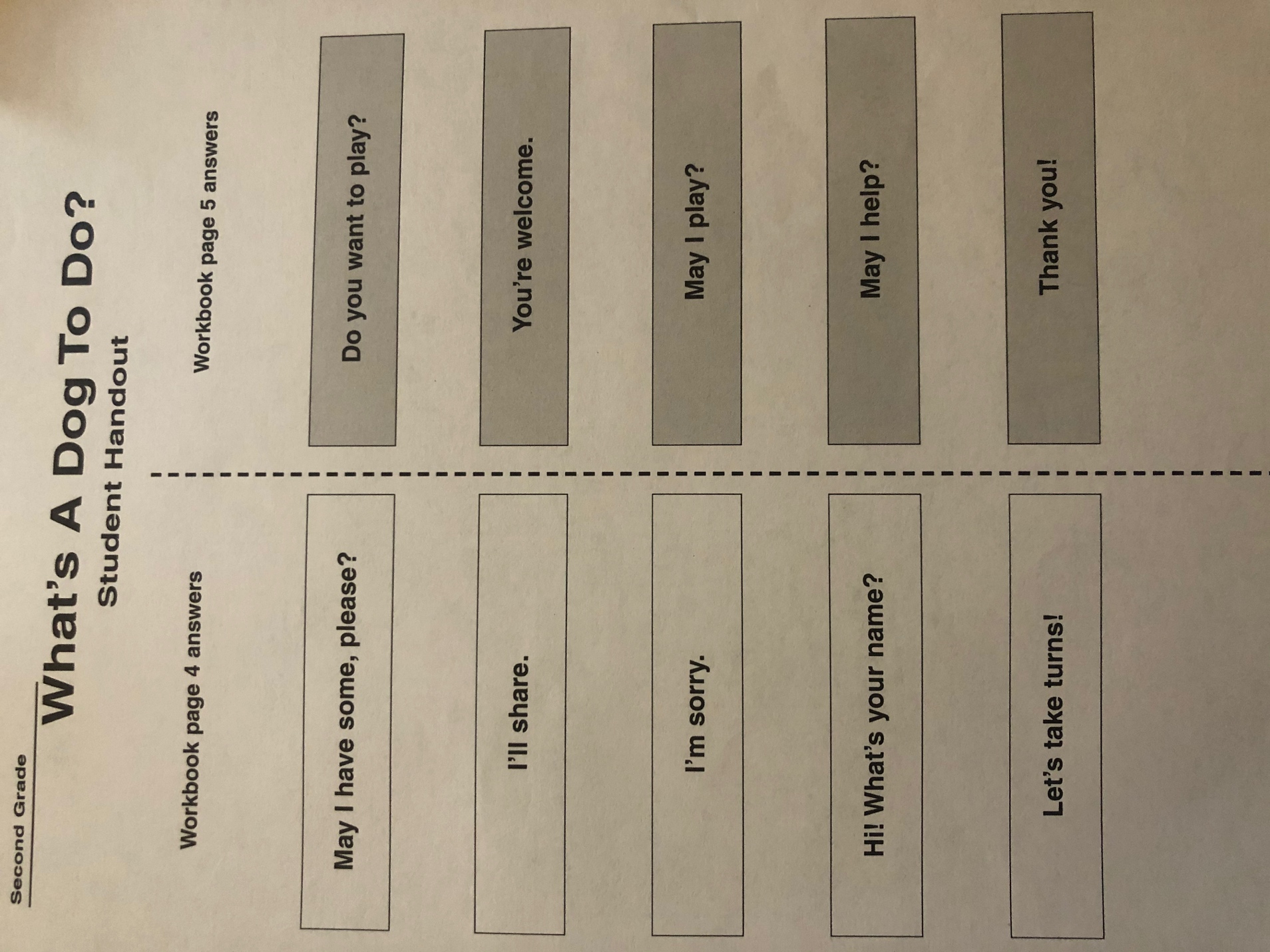 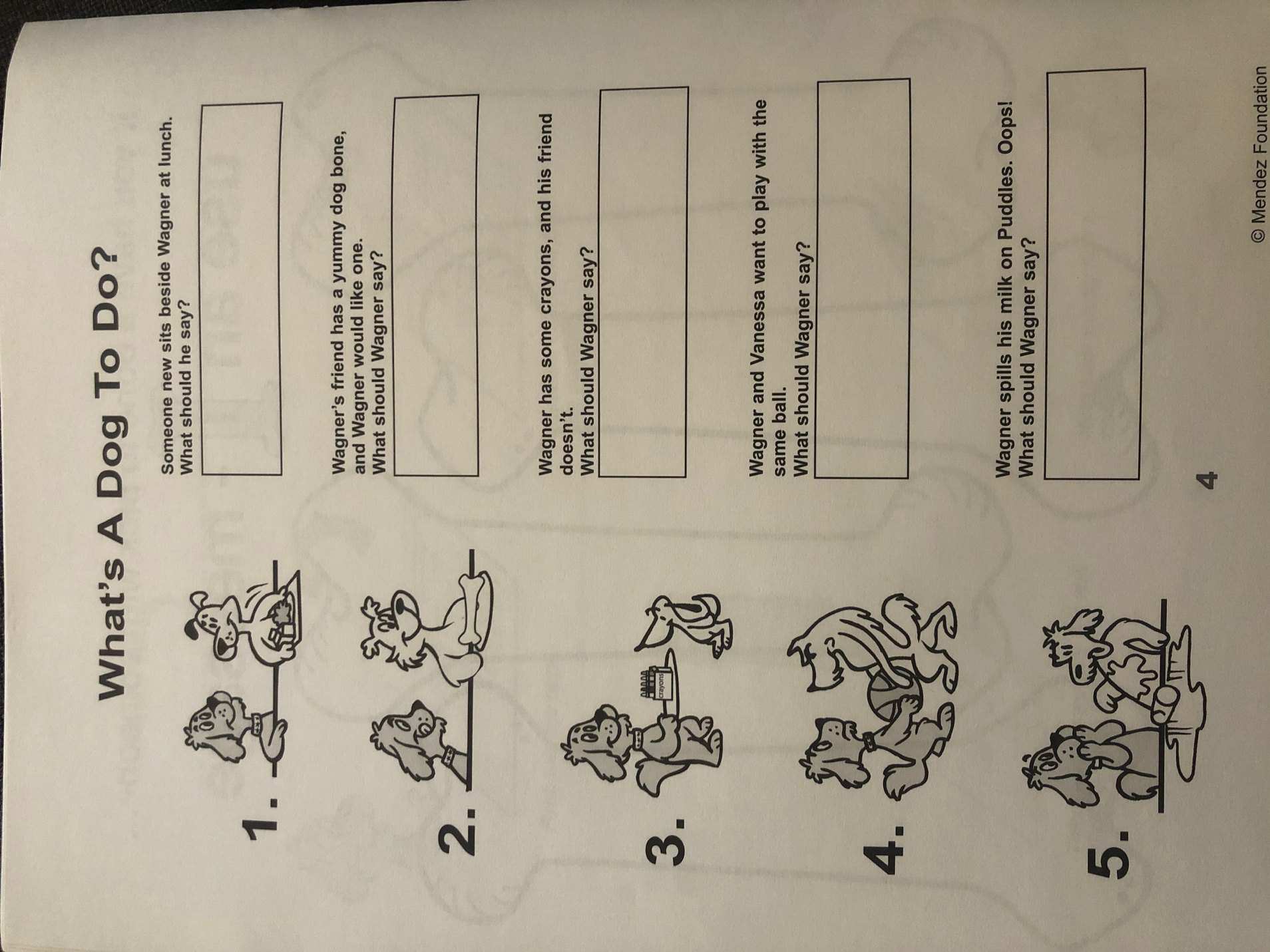 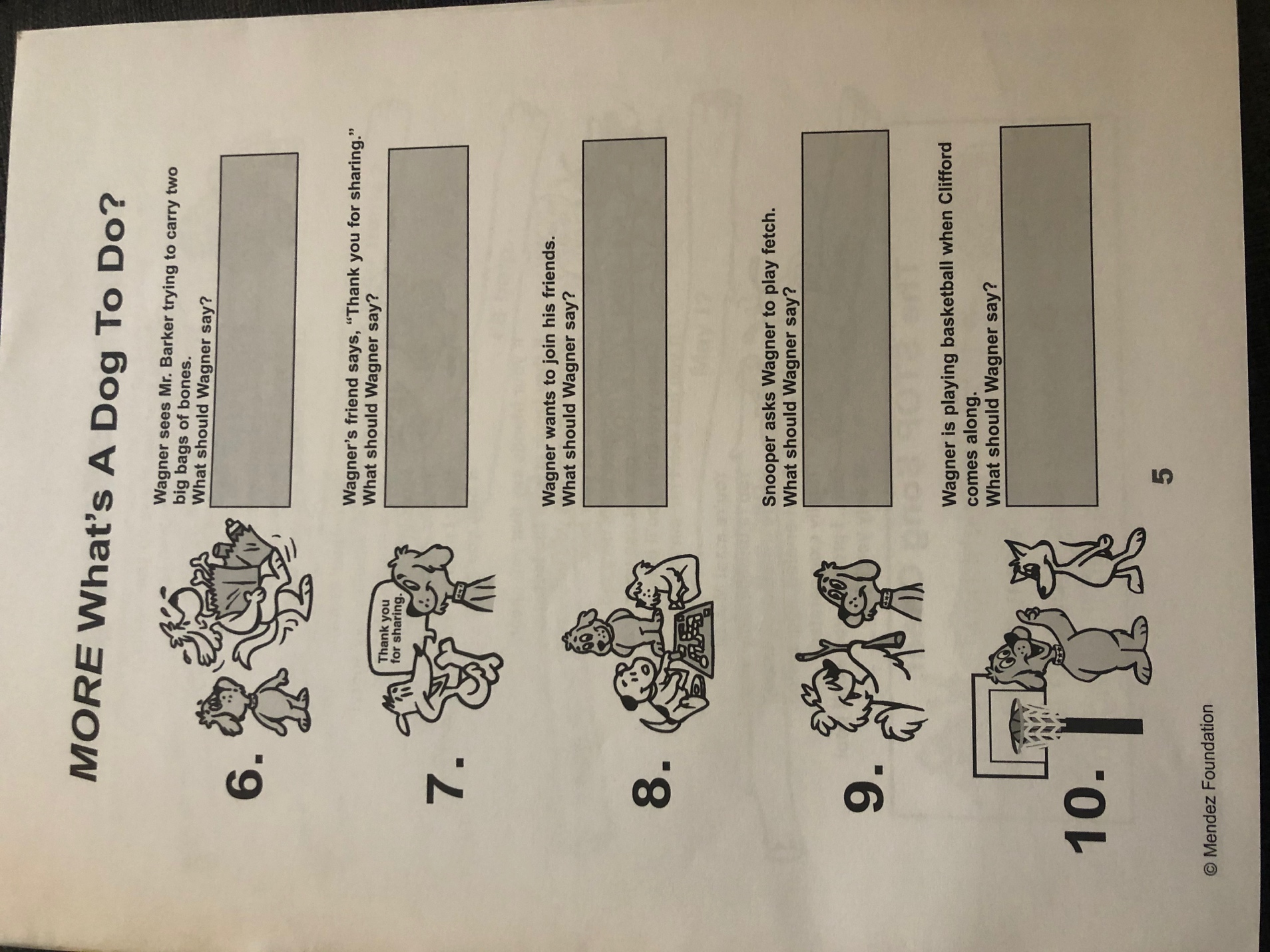 